Приложение № 1к Положению о НИРСУТВЕРЖДАЮЗаведующий кафедрой конституционного и международного права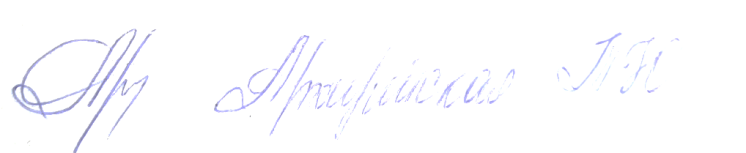 Архирейская Т. Ю. ________________«01»___сентября__2020 г.ПЛАНработы научного кружка «Проблемы конституционного и муниципального права»на 2020 – 2021 учебный год(заседания проводятся каждый второй четверг месяца в 16.00, ауд. 204, в период дистанционного обучения на платформе zoom: https://us04web.zoom.us/j/7905957337?pwd=VDZRRnA1YTN1MEZDcHh0NXlsOTl2dz09, 7905957337, 7337)№Название работы (тема)Ф.И.О. автора, курсФамилия, инициалы, ученая степень и ученое звание руководителяСрок проведения(месяц)1.Сенатор: конституционно-правовой статусЧерненко Екатерина 24 группаСоколова А.И., к.ю.нсентябрь 20202.Особенности реализации права граждан на обращения в органы государственной власти и местного самоуправленияБадерная Алена 
24 группаСоколова А.И., к.ю.ноктябрь 20203.Реализация принципа народовластия в Российской ФедерацииЛой Ананстасия 24 группаСоколова А.И., к.ю.нноябрь 20204.Институт двойного гражданстваМеркулова Анастасия 24 группаСоколова А.И., к.ю.ндекабрь 20205.Особенности конституционно-правового статуса Президента Российской ФедерацииДавыдов Денис 
24 группаСоколова А.И., к.ю.нянварь 20206.Отдельные аспекты организации деятельности  Конституционного Суда Российской ФедерацииБаушева Екатерина
4 группаСоколова А.И., к.ю.нфевраль 20217.Статус судьи Конституционного Суда Российской ФедерацииШинкарева Софья 24 группаСоколова А.И., к.ю.нмарт 20218.Равноправие субъектов Российской ФедерацииМакарова Елена 24 группаСоколова А.И., к.ю.напрель 20219.Конституционные основы досрочного прекращения полномочий Президента Российской ФедерацииБулычева Татьяна 24 группаСоколова А.И., к.ю.нмай 202110. Трансформация суверенитета в современном международном сообществеНорманова Карина 22 группаСоколова А.И., к.ю.ниюнь 2021